ST. ANN PARISH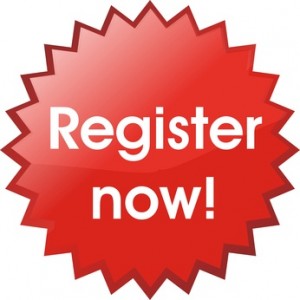 Religious Education Program—Registration Information323 N. Van Buren Street, Stoughton, WI  53589608/873-7633Shaun Kleitsch:  CRE Grades K-5 		 Cathie Truehl:  CRE Grades 6-12Shaun.Kleitsch@stanns-school.org	 Cathie.Truehl@stanns-school.orgParish website:   http://stannparish.weconnect.comClass days, times and starting dates:Grades K through 5—Sundays at 9:15 a.m. (1 hour).  We begin our classes on Sunday,   September 10th.  You will receive information about this first day via email.  Please continue to check your email for the “first day specifics”.Special note for Grade 2—Additional required sacrament preparation meetings on the following Sunday afternoons:  November 5, December 3, March 4, and April 22.  First Eucharist will be celebrated the weekend of April 28 and 29.  You may choose from any of the three Masses.Grades 6 through 8—Wednesdays from 6:30-8:00 p.m. We will begin on Wednesday, September 13 with an informational meeting and picnic for youth and parents. Grades 9/10 (Confirmation)—Wednesdays from 6:30-8:00 p.m. We will begin on Wednesday, September 20 with an informational meeting and picnic for youth and parents.  Grades 11/12 (High  School Ministry)—Wednesdays from 6:30-8:00 p.m. This new program for high schoolers will begin on Wednesday, September 13 with an informational meeting and picnic for youth and parents.  Attendance Policy:  We expect students to be present at classes.  However, we also understand ill health and other commitments sometimes occur.  If a student will be absent for a class, we ask that parents call or email to excuse the absence.  If a student is habitually absent, they will be asked to make up lessons independently.Safe Arrival and Departure:  Children in grades K-3 must be accompanied to the classroom by an adult or teen, remaining until a catechist/aide/substitute is on duty.  This is to comply with Diocesan standards for child safety and to ensure children are not left stranded if classes are not in session.Website:  Our Parish website will be kept up to date with any forms or information you may need.  Please consult the website for things such as calendars or closings due to inclement weather!  There will be photos of our events as well, so you may see some familiar faces. 